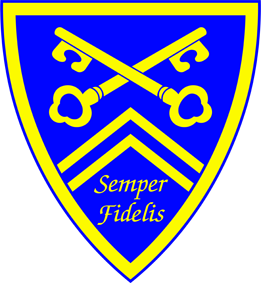 Behaviour for Learning Policy1. Policy statementHagley Catholic High School is committed to creating a safe environment where exemplary behaviour is at the heart of productive learning. Everyone is expected to maintain the highest standards of personal conduct, to accept responsibility for their behaviour and encourage others to do the same. Our school behaviour policy and values are inspired by Jesus Christ and based upon the Gospel values. We are a Catholic school for all and believe that by nurturing a deeper appreciation of the Gospel values in each learner, they will go on to be caring, responsible and well-rounded adults who can make a positive impact in the world. Our behaviour policy guides staff to teach self-discipline and not blind compliance. It echoes our core values with a heavy emphasis on respectful behaviour, a partnership approach to managing poor conduct and dynamic interventions that support both staff and learners.At Hagley Catholic High School, we recognise that consistency lies in the behaviour of adults and not simply in the application of procedure. A truly sustainable, consistent approach does not come in a toolkit of strategies but in the determination of every member of staff to hold firm. It is hard fought and easily lost. The key is to develop a consistency that ripples through every interaction on behaviour. Where learners feel treated as valued individuals, they respect adults and accept their authority. We recognise the truth is that there is no alternative to the hard work: building relationships with those who would rather not, resetting expectations with those who trample them, being relentlessly positive and sustaining a poker face when confronted with challenging behaviour.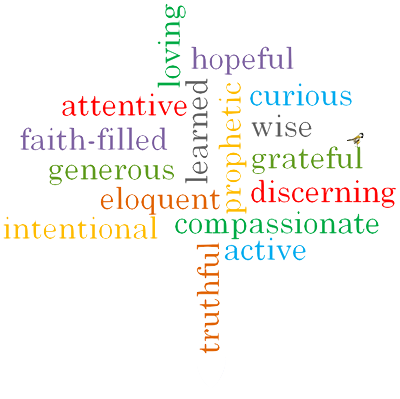 2. Purpose of the policyHagley Catholic High School has been built on a strong foundation that places a large emphasis on high standards, good order and respect for all members of our community. Our school sets out high expectations for both staff and students, thus enabling high quality teaching and learning for all concerned. It is our belief that if our approach to behaviour management is followed and applied consistently by all, it will make a significant difference to our teachers’ ability to teach as well as our students’ ability to learn and develop effectively.We strongly believe that the vast majority of students at Hagley Catholic High School want to behave well and in turn want to learn in a positive environment. With a strong emphasis on ‘positive’ behaviour management, it is our belief that we can help all of our students to achieve to the very best of their abilities. The school sets out clear aims with regards to being able to evaluate the effectiveness of this Behaviour for Learning Policy. These aims are highlighted below.to ensure that all staff and students can work in a safe environment so as to facilitate high quality teaching and learning.to give staff and students a sense of direction, by developing and then advertising a clear and easy to follow Behaviour for Learning Policy, with a particular focus on restorative justice.to create a positive mind set amongst students towards ‘good’ behaviour.to clearly define levels of rewards for ‘good’ behaviour.to promote within all student’s responsible behaviour; self-discipline; self-respect; respect for others; respect for property as well as respect for the school environment.to highlight and then advertise the activities that are not acceptable behaviour in the school (so that the school community are aware of these as a whole).to encourage everyone at the school to take responsibility for identifying and then preventing poor behaviours.to support all staff when dealing with incidents of poor behaviour, by clearly defining procedures for initially dealing with and then reporting the behaviour.to clearly define levels of sanctions for poor behaviour.to ensure that the application of sanctions is fair and consistent and across the school.to teach pupils to understand, accept and tolerate differences in individuals. And finally, it must be remembered that students need to feel that they have the chance of a fresh start. Students who have exhibited poor behaviour in the past and later ‘re-offend’ should be able to start again once they have completed and understood the consequences of their actionsThe successful implementation of this policy depends on full participation. Every member of the school has a responsibility to ensure positive behaviour3. Roles and ResponsibilitiesPromoting positive behaviour requires the commitment of all members of our school community. Good behaviour does not happen by accident and therefore needs the commitment, consistent application and communication of all members of our community if we are to have a sufficient impact on the learning ethos at Hagley Catholic High School. The generic expectations of each group of people involved within our community are briefly outlined next. Responsibilities of Students: to be prepared to listen and learn and to control his/her own behaviourto work to the best of their own abilities to let others, work and make progress without any distractionto sort out disagreements without resorting to physical/verbal aggression to respect property and not damage or misuse anything that doesn’t belong to themto make their best effort to understand and accept differences and the individuality of everyone and to be supportive in terms of race, abilities and sexual orientation to wear full school uniform without any deviations and to follow all school rulesResponsibilities of Teaching Staff: to provide opportunities for students to learn to the best of their ability by setting suitable learning challenges, removing barriers to learning and accepting diversity to provide an environment in which students can learnto teach positive behaviour and to plan and prepare stimulating lessons to teach respect by treating students with fairness and consistency to teach interpersonal skills by promoting positive relationships within their teaching to support the school’s positive behaviour for learning policyto set up useful, interesting and relevant work if absent from a lesson Responsibilities of Form Tutors: to teach interpersonal skills by promoting positive, supportive relationships each dayto maintain positive communications between home and school to do all possible to ensure correct uniform and appropriate self-presentation to provide guidance and assistance to individuals as necessary to monitor student organisersto support the school’s positive behaviour policy Responsibilities of SEN Classroom Assistants: to support SEN students within all classroom and department settingsto work in collaboration with the classroom teacher to remove barriers to learning for individuals and groups of students to help the teacher to create and sustain a positive culture to learning where praise and encouragement outweigh sanctions to consistently implement the school’s SEN and Positive Behaviour for Learning PolicyResponsibilities of Heads of Department: to ensure that departmental curriculum includes activities designed to suit different learning styles and cater for any additional needs to provide a positive learning environment in their department for staff and students to ensure that the school’s policies are consistently implementedto ensure that there is a climate of reward and praise within the department (to outweigh sanction)to monitor the attendance, behaviour and learning of students within the departmentto monitor the work set by absent colleagues and to liaise at the start of, and at some point, during, each lesson taught by a cover/supply teacher whenever possible Responsibilities of Heads of Year: to liaise and communicate with parents and outside agencies regarding student needs to manage closely challenging students with their line manager and SENCOto support individual students by: tracking the student’s behaviour/achievement; meeting with parents and students to solve problems which interfere with their learning and/or the learning of others; monitoring student attendance and punctuality; consistently implementing and supporting the school’s behaviour expectationsResponsibilities of the Senior Leadership Team: to support staff in managing student behaviour by ensuring that systems for managing and monitoring behaviour and attendance exist and are consistently implemented to ensure that good practice is both developed and shared to ensure that the school regularly communicates with parents, carers and governors to provide a visible and dependable support to staff throughout the day to ensure a curriculum is in place which motivates the disaffected Responsibilities of the Academy Representatives:Define the principles underlying the school’s Positive Behaviour for Learning PolicyEnsure that all aspects of the policy promote equality for all students and addresses individual needsMonitor, evaluate and review the implementation of the policySupport the practical strategies of the policy by holding disciplinary panels for students and their parents when there are serious concerns over poor behaviourResponsibilities of Parents / Carers:to take responsibility for the behaviour of their child both inside and outside the schoolto sign/return and abide by the Schools ‘Home School Agreement’to support the school’s core Catholic ethos and its aims on positive behaviourto support the school in celebrating success as well as carrying out of any consequencesto ensure their child’s regular attendance and punctuality 4. Procedures The Procedures arising from this policy will be developed by the Principal and Senior Leadership Team in consultation with staff and students. The procedures will make clear to the students how acceptable standards of behaviour can be achieved and will have a clear rationale which is made explicit to staff, students and parents/carers. The procedures will be consistently and fairly applied and promote the responsibility of every member of the school towards the whole community. One of the ways to encourage good behaviour is to ensure everyone involved in the school has clear expectations; students, parents/carers and school staff. The student Home School Agreement sets out the values, virtues and principles of the school and demonstrates commitment to collaborative working to support and maintain excellent behaviour and attendance.The school has identified examples of unacceptable behaviour such as that which includes name calling, threatening language or behaviour, intimidation, incitement, physical abuse, disruptive behaviour in the classroom, incidents of defiance, fighting, damage to or theft of property belonging to another, damage to school property, bullying (including all forms), harassment and all forms of prejudice-related behaviours. The school will implement a range of strategies to address inappropriate behaviour by students, including: Regular use of restorative communications. Talking and reflecting 1 to 1. Verbal reminders/reprimandIssuing behaviour incidents through Class Charts and the use of school sanctionsReferral to Head of Year, Assistant Principal, PrincipalStaged reports to Form Tutor, Head of Year, Assistant Principal Meetings with parents / carers Withdrawal of privileges (e.g. attendance on school trips; restricted use of the school site)Community Service (e.g. litter picking; canteen duty)Referral to external agenciesReferral to Academy Representatives The use of Restorative Project work in an attempt to change learnt behavioursThe use of student searches where appropriate Behaviour modification programmes / Adapted Timetable Arrangement of a managed move Arrangement of appropriate alternative provision Use of a Fixed term exclusionUse of a Permanent exclusion5. Behaviour for Learning in the ClassroomClassroom expectations play a significant role when influencing behaviours of students, even before they have entered the learning environment. A list of classroom expectations to aid effective teaching and learning as well as a positive approach to behaviour will be shared with all students at the beginning of each new term throughout the school year. Any departments using classrooms that facilitate the use of specialist equipment such as computers, Bunsen burners, craft knifes, scissors or other specialist departmental equipment, should follow more specific departmental guidance’s and in turn, must have effective procedures in place for sharing of this information. It is a requirement that classroom expectations are returned to by departments / classroom teacher on a regular basis.Engagement with learning is always the primary aim for all lessons at Hagley Catholic High School. For the vast majority of students, a gentle reminder of the required standards is all that is needed. Although there are occasions when it is necessary for a student to be removed from a lesson, it is understood that every minute a student is out of a lesson is one where they are not learning and will therefore have a negative impact on their educational opportunities. As a school, our approve is to have a positive and flexible approach to classroom behaviour management, where at the same time still setting a high standard and wherever possible our aim is to keep all students in their lessons.Staff are expected to know who they are teaching and therefore the approaches that work best for every individual student in the school. Steps should always be taken with care and consideration, taking individual needs into account where necessary. Staff will praise the behaviour that they want to see and will not pander to negative attention but deal with it effectively. It is a requirement of all staff to always make attempts to deescalate negative or disruptive behaviours in an effective and professional manner. Student behaviour is definitely not as simple as being ‘black or white’ and therefore should not be treated so. Every situation is different and should be dealt with on its merits. All staff at Hagley Catholic High School are responsible for the behaviour of students within their lessons, so should always make every attempt to deal with any issue in the first instant. Students will be held responsible for their behaviour, but will be supported by staff who will firstly inform them about the required expectations; will then remind them of these expectations; and will then eventually lead onto a process of managing behaviours that may be deemed to impact on the learning of students within the classroom setting that they are based. Next, follows a very brief identification of the processes that will be followed, within a classroom setting EXPECTATIONS Classroom, departmental and whole school expectations will need outlining at all new beginning points (term times; rotations; course beginnings) or when the need requires.REMINDERS All students will need reminding of the required expectations on a regular basis so as to cover any confusion or misunderstanding. Reminders can be used to initially rectify behaviours. SLT will provide reminders through the form of emails, letters, posters and PowerPoints on a regular basis to support with this process.WARNING Through use of the C system, a staged approach will take place to enable all staff to manage behaviour that falls below the expected level. Students will initially be warned that their behaviour is not where it needs to be and then positively encouraged to change it.C2 WARNING A second warning will be used. At this point students will be informed that their behaviour hasn’t changed sufficiently and in turn are advised as to what will happen if they don’t rectify the concerns quickly.C3 DEPARTMENTAL TIME OUT If a student’s behaviour continues to a point that it is significantly disrupting the learning of other students within the group, then they will be directed to work for the remainder of the lesson in the departmental time out or refocus room. Staff will endeavour to keep all students in all lessons and therefore to de-escalate any conflicts, before it gets to the need for a removal.C4 OR ON CALL REMOVAL For acts of gross misconduct or safety concerns, the on-call SLT member will be sent for to remove the student from the situation. This will lead to the student needing to serve an after-school detention of 60 minutes.A detailed outline of the C system is available within the table over page. Staff will always go through the system cautiously and calmly, giving the student the opportunity to change their behaviours at each stage. It is in nobody’s interest to confront poor behaviour with anger and therefore staff are always encouraged to keep their voice levels controlled when dealing with students.7. SanctionsSanctions are needed to respond to inappropriate behaviour and as a school we believe that we have the responsibility to teach our students core gospel values and create polite, intelligent and responsible members of society. The school prides itself on its high standards and expectations in terms of appearance, attendance, attitude to learning and conduct around all aspects of the school site and beyond. The types of sanctions available are outlined below.A verbal reprimand – restorative conversation (C1/P1)Although this may not be an official ‘sanction’, on some occasions, a student may just need it pointing out to them that in the opinion of the member of staff present, that their behaviour fell below that expected. For some students at Hagley Catholic High School, this can be a very powerful tool. Examples of when this ‘sanction’ might be used can be found within the C1/P1 explanations outlined in appendix 2. These conversations might take place immediately after the lesson (as long as it doesn’t make the student late for their next lesson).Informal break or lunchtime interventions: (C2/P2)                                                                                             An informal break or lunchtime intervention can be used to sanction students who have been allocated a C2 within a lesson. It is an expectation that the member of staff who has given the student the intervention will either lead the sanction or at the very least be present so that a restorative justice conversation can take place. Failure to turn up to this can lead to a more formal sanction, through the form of a Departmental lunchtime detention. This informal approach can also be used to rectify minor standards issues as well – if deemed appropriate.Formal Lunchtime whole school sanctions: (C2/3 and P2/3) – 30 minutes         These sanctions exist to help modify or correct student behaviours demonstrated throughout the school day. Young people are not perfect, and we are responsible for ensuring that when mistakes are made, they are put right as soon as possible. The school-based sanctions used at Hagley Catholic High School are an escalated approach which is proportionate to the poor behaviour choice made by the student. The values we place on sanctions are one of respect and reconciliation. Examples of P2 sanctions can be found in appendix 2 but will mainly be based around persistently not meeting whole school expectations. These sanctions will be logged through ClassCharts (for students, parents and teachers to see) and will take place either in FG4 or the PE, Science, History or Maths departments.C3 Restorative Conversation - afterschool: (C3) – up to 30 minutes                                              This sanction is issued for students who are removed from a lesson after having ample warnings to modify their behaviour. The student will be expected to register at a centralised location (main school hall) at 3.35pm and the member of staff who needed to request for the removal will come and collect the student to hold a restorative justice conversation. All students are expected to remain for the full duration of the sanction. Failure to turn up for this will result in an ‘Extended Lunchtime Detention’ the following day. ClassCharts will communicate this level of sanction to the students, parents and teacher).  Additional information regarding C3 detentions includes – Students given a C3 sanction MUST register in the main school hall the day of the C3.Students who catch a school bus will register in the hall but will serve their C3 sanction in FG4 the following day.Students who catch the school train will serve their C3 immediately.Persistent C3’s in a week, may lead to the use of an SLT Friday Night detention.Students persistently receiving C3 sanctions are likely to lose whole school privileges. and will be monitored via student reports and regular parental communications.After-school whole school sanctions and interventions: (C4/P4) – 60 minutes                                                  Any student who disrupts learning to the extent that they have to be removed from a lesson by the member of SLT ‘on call’, will be expected to serve a 60 minute after-school sanction that same day. This sanction will be logged through ClassCharts (for students, parents and teachers to see) and will take place in the main school hall on a daily basis. If getting home is an issue, then parents can request that the sanction is put back 24 hours so that alternative arrangements can be made for the next day.After-school SLT sanctions and interventions: 90-minute Friday night detention         Students who persistently avoid school sanctions or engage in serious breaches of the behaviour policy will be placed into this detention. This will be served with members of SLT and will last until 5pm each Friday. Only members of SLT can refer students to this sanction. If students accumulate a significant number of SLT C4’s or P4’s during the course of one term, further sanctions maybe applied at the discretion of the Principal. Students who misbehave or choose not to attend this sanction can then be placed into SLT supervision and will require a meeting with parents before being allowed back into lesson. Zero free time                                                                                                                                               This intervention is issued to students who chose to defy the school rules at social time (before school; break time; lunch times and after school). These will be served with senior members of staff who are on duty that day. During ‘zero free time’ - students will not have possession of their mobile phones whilst on the school site and they will spend any free time (before school, break, lunch, transition) with a designated member of staff (HOY/SLT). They will attend lessons as normal unless their behaviour is such that SLT supervision is required. They will arrive at lessons 5 minutes late and then 5 minutes prior to the end of lessons to ensure that contact is minimised with other students. Restrictions can also be put in place as to the areas of the school that students are permitted, if it is deemed that their behaviour in these areas is not acceptable.SLT Supervision                                                                                                                                    Students may be excluded from lessons and social time for behaviour which is deemed serious. If a student is placed in SLT supervision, their day will be extended until 4pm and a parental meeting will need to take place with the Head of Year at a mutually convenient time. Whilst in SLT supervision, the student will have the opportunity to put the incident right with the support from his/her Head of Year and the Assistant Principal in charge of behaviour. Should a student’s behaviour not be what is expected then the sanction maybe increased accordingly in line with the school behaviour policy. Same day detention system.Same day detentions can and will be used as a form of changing poor and disruptive behaviours. In these cases, all parents will be informed of the need to keep students past 3.35pm via the ClassCharts communication system. As a school, we will look to work with parents and may be able to delay the sanction based on significant family needs but expect that the sanction is fulfilled at the earliest possible opportunity.This is identified as an effective method for changing student attitudes over a short period of time, by understanding that school and home are working together to improve the poor behaviours being experienced. Behaviour Monitoring ReportStudents persistently experiencing difficulties in applying themselves to their classwork; their homework; managing their behaviour in the classroom or around the school can be issued with a Behaviour Monitoring Report. The Report will normally be put into place by the HOY, SLT or the Principal; however, a form tutor, who has concerns over a student in their form group, can request that a student is placed on a ‘Form Tutor Behaviour Monitoring Report’. Parents will be notified if their child is required to go on any type of report and will be asked to check and sign the report each day. This way, both parents and staff can work together to support the progress of the student concerned.There are a variety of Behaviour Monitoring Reports that can be used to track student’s behaviours, dependent on the issues that have been experienced. Normally the member of staff issuing the Behaviour Monitoring Report will agree specific targets with the student, which they will be monitored on over a specific period of time. These targets will then be listed on the front of the Report and will be in line with the schools Gospel Values. Staff will then be required to feedback on the progress that the student is making on a lesson by lesson basis.The Behaviour Monitoring Report is an intervention technique used, normally following persistent levels of poor behaviour within lessons. If the poor behaviour continues whilst on the behaviour report, then increased sanctions are likely to be utilised. Ideally, a student should not be on report for any longer than 3 weeks at one time, as after this time the report will start to lose its effect.The types of Reports used at Hagley Catholic High School are as follows:Form Tutor report (normally used to monitor Level 1 and 2 issues).Uniform report (used to monitor persistent issues regarding the school uniform code).HOD report (used to monitor behaviour in a certain subject area).HOY report (to monitor poor behaviour across a variety of academic/pastoral situations).SLT report (used as a development to the HOY report).Principal report (used as a development to the HOY and SLT report).8. Restorative Justice processesIn addition to appropriate sanctions, the school operates a supportive approach to Restorative Justice in line with Gospel values. While a sanction may be required, the ability to reflect and communicate to find a positive way forward is an essential part of developing each and every one of us. Restorative practice can involve both a proactive approach to preventing harm and conflict and activities to repair relationships where conflicts have already arisen. Where the latter is required, a restorative meeting is held. The purpose is to support and encourage the recognition that all activities impact others and that people are responsible for the choices they make and can be held accountable for them. It enables students to reflect on how they interact with each other and consider how best to prevent harm and conflict (see Appendix 3).The Restorative mindset enablesAn acceptance of individual perspectivesPromoting mutual understanding by making explicit the link between thought and feelingA focus on impact and reintegration not blame and punishment. Recognising needAccountability and responsibility for self and othersWhen we have a restorative mindset, this will lead to us having restorative conversations which should influence our daily interactions and communications with others. Restorative conversations should: Be high in belief and care statementsFocus on feelings and thoughtsContain open questions and based on the basic questions of restorative enquiry. Emphasis on the ‘I’ not on telling others what to do e.g. ‘you need... statements’Staff will look to use restorative conversations to: Respond to conflict within the classroom (a daily expectation)Resolve low level disruption without the need for escalationModel positive interactions and behaviours to others.Help restore relationships following a consequence.The use of Restorative Project work.                                                                                                   When certain behaviours are demonstrated and a genuine concern is raised regarding a student’s lack of understanding or potentially extreme views on certain issues, then the student will be required to complete a research project to improve their understanding of the concerns raised. The areas which will be covered as a matter of course are as concerns regarding racism, homophobia, bullying, poor behaviour online, substance misuse, anti-social behaviour and respect of authority. 9. Exclusions – The Principal’s Power to excludeOnly the Principal of a school can exclude a student, and this must be on disciplinary grounds. A student may be excluded for one or more fixed periods (up to a maximum of 45 school days in a single academic year), or permanently. A fixed period exclusion does not have to be for a continuous period. In exceptional cases, usually where further evidence has come to light, a fixed period exclusion may be extended or converted to a permanent exclusion. Students whose behaviour at lunchtime is disruptive may be excluded from the school premises for the duration of the lunchtime period. In such cases the legal requirements in relation to exclusion, such as the Principal’s duty to notify parents, still apply. The behaviour of students outside school can be considered as grounds for exclusion. The Principal may withdraw an exclusion that has not been reviewed by the governing body. When establishing the facts in relation to an exclusion decision the Principal must apply the civil standard of proof i.e.: ‘on the balance of probabilities’ it is more likely than not that a fact is true, rather than the criminal standard of ‘beyond reasonable doubt’. Principals and governing bodies must take account of their statutory duties in relation to Special Educational Needs (SEN) when administering the exclusion process. This includes having regard to the SEN Code of Practice. Statutory guidance on factors that a Principal should take into account before taking the decision to exclude A decision to exclude a student permanently should only be taken:In response to serious or persistent breaches of the school’s behaviour policy, andWhere allowing the pupil to remain in school would seriously harm the education or   welfare of the pupil or others in the schoolThe decision on whether to exclude is for a Principal to take. However, where practical, Principals should give students an opportunity to present their case before taking the decision to exclude. Whilst an exclusion may still be an appropriate sanction, the Principal should take account of any contributing factors that are identified after an incident of poor behaviour has occurred. For example, where it comes to light that a pupil has suffered bereavement, has mental health issues or has been subject to bullying. Permanent Exclusion The decision to permanently exclude is never taken lightly and incidents at Hagley Catholic School are rare. However, this decision is sometimes necessary and while the list of behaviours that lead to permanent exclusion are non-exhaustive the school does take a zero-tolerance approach to possession of any illegal substance or bladed article. In such cases permanent exclusion is almost certainly inevitable. How this affects students at Hagley Catholic High School: All fixed term exclusions will be notified via a phone call and a letter outlining the reasons why.It is the expectation that whilst students are not in school, they are suitably supervised and are not out in public spaces. All exclusions require a ‘return to school meeting’ which is an opportunity to address the issue that resulted in the Fixed Term Exclusion and create an action planPermanent Exclusions will be referred to the Local Authority and the Governing Body. A hearing with the Governing Body will always take place within 15 working days of the first day of permanent exclusion to consider the decision and all stakeholders make representation before a final decision is confirmed. Managed Move These are (up to) 12-week placements at another school (parents have a degree of choice of which school). These are put in place as an alternative to permanent exclusion. If the placement is successful, the new school will take the student on roll and avoid permanent exclusion. Student’s placed on a Managed Move arrangement will not return to their original home school even if the placement breaks down. If the placement breaks down, they will be referred to another school by the Local Authority. If this also fails, the student will be referred to the Local Authority Extended Learning Centre. 10. RewardsA school ethos of positive relationships, high expectations and encouragement is central to the promotion of good behaviour. Rewards are one way of achieving such behaviour. They have a motivational role in helping students to realise that good behaviour is valued and are clearly defined in the procedures. Integral to the systems of rewards is an emphasis on praise both informal and formal to individuals and groups. In addition, our online system of offering praise, letters and postcards to parents and carers, reference to praise in the parental newsletter are ways the school recognises the achievements of the students. Our Online method of recording positive behaviours can be found through a student and parental app called ClassCharts and has a direct connection to the Gospel Values promoted within the school. We reward our students for demonstrating the key values we wish them to carry through into society and live as one of God’s children  During termly awards assemblies, students are recognised for the number of ClassCharts points they have accumulated throughout the term, their commitment to attendance and their commitment to the Catholic life of the school.11. Staff TrainingThe school recognises that the training of staff is vital for the consistent use of positive behaviour strategies. Behaviour for learning is an integral part of training of all aspirant teachers (BTs, GTPs and unqualified teachers), supply teachers, newly qualified teachers and all staff through regular INSET. Through training, staff are encouraged to employ positive behaviour strategies such as positive correction, calming techniques and positive use of language to ensure that situations are not exaggerated, and an ethos of mutual respect is fostered. 12. Review and DevelopmentThe Principal will ensure the Behaviour Policy and any guidance documents are monitored and reviewed by the staff, students and parents/carers. They will report to the Governing Body on the policies, effectiveness, fairness and consistency. The Governing Body will regularly review this policy and associated procedures, to ensure its continuing appropriateness and effectiveness. Parent/guardian feedback will also be used to review and develop the Policy.The outcome of the review and any changes, resolutions and solutions to the Policy will be communicated to all those involved and incorporated into a published amended Behaviour Policy and guidance documents for staff. 13. Legislation and Statutory Requirements This policy is based on advice from the Department for Education (DfE) on: Behaviour and discipline in schools Searching, screening and confiscation at school The Equality Act 2010 Use of reasonable force in schools Supporting pupils with medical conditions at school It is also based on the special educational needs and disability (SEND) code of practice. In addition, this policy is based on: Schedule 1 of the Education (Independent School Standards) Regulations 2014; DfE guidance explaining that academies should publish their behaviour policy and anti-bullying strategy online This policy complies with our funding agreement and articles of association14. Linked policiesIn order for the Behaviour for Learning Policy to be effective, a clear relationship with other school policies (listed below) is in place. This policy should also be read in conjunction with -Safeguarding PolicyAnti-bullying Policy (to include cyber issues)Exclusion PolicyDrug, Alcohol and Substance Misuse PolicySearching, Screening and Confiscation PolicyUse of Reasonable Force and Restraint PolicyUniform Policy Rewards PolicySchool Travel PolicyHagley Catholic High School Rules and Regulations - Guidelines15. AppendixBehaviour Stages Sanctions School values linked to expectations - PosterC System Flow chartStaff guidance (1)Staff guidance (2)Appendix 1 - Behaviour Stages for in the classroom and outside the classroomAppendix 2 – Sanctions Appendix 3 - PRAISE AND REWARDS LINKED TO OUR SCHOOL VALUESSPECIAL RECOGNITION REWARDSAppendix 4 – C System Flow chartAppendix 5 – Staff guidance (1)The following are graduated from the least intrusive to the most intrusive; Tactical Ignoring of Behaviour Decide how long to ignore and what action you will take if it does not work. Never ignore rude or arrogant calling out, swearing, defiance or aggression. Non-verbal Messages; eye contact for off-task students / facial messages – smile, stare, wink / confident, positive classroom movement / gesture – hand up, touching desk. Casual Statement or Question e.g. ‘How’s it going?’ ‘Where are you up to?’ Simple Directions (repeat if necessary) Use of the person’s name may be enough, e.g. ‘Put the pen down thanks’, ‘Keep the noise down please Rule Restatement/Rule Reminders Don’t get caught in futile discussions. Instead, say, e.g. ‘You know our rule. If you want to ask questions, it’s hands up.’ Questions and Feedback e.g. ‘What are you doing?’ Then (if necessary) followed by, ‘What should you be doing?’ Followed by (if necessary), ‘You should be doing ——.’ Distractions and Diversions Teachers can often anticipate a disruption or problem and distract or direct the students. They can do this by inviting some assistance / asking a question / giving them a task / moving closer / inviting another student to work with him or her / asking the student to move. Defusing Appropriate humour can sometimes take the heat out of a situation. Deflection Acknowledge the student’s frustration/anxiety. Refer the student to appropriate behaviour. Taking the Student Aside It may be necessary, if the student is upset, to give him/her a cooling off period before resuming work. Ensure that the student knows what he/she should be doing before you ask him/her to return to the classroom environment. Clear Command Make clear, direct commands to students, especially in dangerous situations, e.g. ‘Put that acid bottle down now. Move over there and wait.’ Then further talk and follow-up action. Assertive Message/Statement Sometimes ‘I’ messages have impact. e.g. ‘I am not very happy with the amount of work being done.’ Simple Choice Empty threats are pointless. This should be preceded by other approaches, e.g. ‘Michelle, Denise, I will give you a simple choice. Either sit together and start working quietly on the task, or if you keep talking loudly, I will have to move you.’ Isolating Students within the Room Students are given a clear choice – settle down to work quietly or move. This is a form of a logical consequence. Withdrawal The student has chosen not to work within the expectations of the classroom. Appendix 6 – Staff guidance (2)Version:1Date Created/updated:30/04/2020Ratified by:Date ratified: Date Issued:Policy review date:Post Holder Responsible:Assistant Principal: Behaviour & AttitudesCLASSROOM BEHAVIOUR MANAGEMENTCLASSROOM BEHAVIOUR MANAGEMENTCLASSROOM BEHAVIOUR MANAGEMENTCLASSROOM BEHAVIOUR MANAGEMENTAction Student Behaviour ProcedureStaff guideC1Low Level disruptions Student not being ready to learn and having a negative impact on the learning environment.Verbal warningClear warnings will be given to a student so that the inappropriate behaviour can be rectified. A C1 behaviour will be recorded by the class teacher privately. Private RecordClass teacher should record the name of the student privately and ensure that they understand that they have received this warning.C1Restorative conversation to take place at the end of the lesson.Class teacher should then move away from the student and tactfully ignore any initial response.C2Second Warning.             Behaviours that continue to disrupt the learning of others: Class teacher sanction                             Any C2 warning is recorded on a student’s school behaviour record: Behaviour logged into SIMS Class teacher should ensure that the behaviour is logged via ClassCharts.C2- C2 disruption to own learning
- C2 disruption to others learning            - C2 inappropriate language
- C2 insufficient work                                                                                                                                                                              Class teacher will discuss their concerns with the student. Class teacher should never jump from C2 to a C3 in quick succession and should move through the stages cautiously.C3Removal to Dept T/O roomBehaviours that can no longer be managed effectively by the class teacher without significantly impacting on the learning of other students.Departmental led detention Students who are removed on a C3 will be required to attend a 30-minute detention. A notification will go home to inform parents/carers of the behaviour and action. Removal from the lessonIf a C3 is issued, then the student should be sent to the department time out room. This should be clearly communicated to the student.C3- C3 persistent learning disruption - C3 gross defiance
- C3 failure to complete work
- C3 failure to follow instructions            - C3 damage to property                                 If a student does not turn up, then they will receive an additional 30-minute Pastoral lunchtime detention as well as a Pastoral after school detention.C4 On Call removalSerious breaches of the school rules and expectations. Incidents of gross misconduct.SLT detention A student will be removed from class by the member of staff who is ‘On Call’ Very Serious concernIf these behaviours are demonstrated, a member of the behaviour support team together with the HOY, will issue an appropriate sanction and communicate this to all relevant parties. C4 - C4 refusal to go to the C3 room             - C4 swearing at a staff member      - C4 serious safety concernMost often this will include a same night sanction of 1 hour, however this maybe escalated if deemed appropriate by the HOY.6. Behaviour outside of the ClassroomHigh standards of behaviour are expected by all students outside of the classroom as well as in it. This policy includes expectations on …Behaviour in the corridors and communal areas of the school Behaviour at break and lunchtimes Behaviour on the way to and from school Behaviour outside of school if it impinges on the well‐being of other students and/or staff. Students are expected to: Show respect for each other in the way that they communicate and behaveShow respect for all adults in and outside of the school community Show respect for the physical environment to include not littering or damaging propertyBe aware of and follow without question all school routines and rulesBehave calmly and safely so that no other student is placed at physical risk Refrain from any activity that could be regarded as bullying or harassment of others Show equality to all by not acting in a way that could be seen as prejudiced or discriminatory As with classroom incidents, it is expected that most out of class incidents will be dealt with on an escalating scale. In many cases restorative conversations or a verbal reminder of the expected standards from a member of staff is sufficient to alert a student to his/her inappropriate behaviour and to prevent the behaviour from developing further or from recurring. Behaviour’s outside the classroom are recorded differently to ones within and are referenced as P1-4 behaviours. A detailed outline of the P system is available within the table over page. Staff will always go through the system cautiously and calmly, giving the student the opportunity to change their behaviours at each stage. It is in nobody’s interest to confront poor behaviour with anger and staff are encouraged to keep their voice levels controlled when dealing with any issues. Hagley students will be regularly reminded about the whole school rules and regulations therefore leaving them in no doubt as to what they need to do to meet the expected standards. The shared rules and regulations will include -use of mobile phones – headphones – smart watches and on-line behaviourschool uniform expectations – to include haircuts, ear piercings, wearing of trainers etc.punctuality to school as well as every lessonmovement around the school site and rules related to the expected behavioursrespect for themselves, others and the school environmentdefinition of bullying, racism and homophobia and the process involved in dealing with incidentsviolence or fighting and the consequences of such actsanti-social behaviour around the school site as well as on the way to and from schoolthe importance of excellent behaviour whilst using any form of transport to get to school6. Behaviour outside of the ClassroomHigh standards of behaviour are expected by all students outside of the classroom as well as in it. This policy includes expectations on …Behaviour in the corridors and communal areas of the school Behaviour at break and lunchtimes Behaviour on the way to and from school Behaviour outside of school if it impinges on the well‐being of other students and/or staff. Students are expected to: Show respect for each other in the way that they communicate and behaveShow respect for all adults in and outside of the school community Show respect for the physical environment to include not littering or damaging propertyBe aware of and follow without question all school routines and rulesBehave calmly and safely so that no other student is placed at physical risk Refrain from any activity that could be regarded as bullying or harassment of others Show equality to all by not acting in a way that could be seen as prejudiced or discriminatory As with classroom incidents, it is expected that most out of class incidents will be dealt with on an escalating scale. In many cases restorative conversations or a verbal reminder of the expected standards from a member of staff is sufficient to alert a student to his/her inappropriate behaviour and to prevent the behaviour from developing further or from recurring. Behaviour’s outside the classroom are recorded differently to ones within and are referenced as P1-4 behaviours. A detailed outline of the P system is available within the table over page. Staff will always go through the system cautiously and calmly, giving the student the opportunity to change their behaviours at each stage. It is in nobody’s interest to confront poor behaviour with anger and staff are encouraged to keep their voice levels controlled when dealing with any issues. Hagley students will be regularly reminded about the whole school rules and regulations therefore leaving them in no doubt as to what they need to do to meet the expected standards. The shared rules and regulations will include -use of mobile phones – headphones – smart watches and on-line behaviourschool uniform expectations – to include haircuts, ear piercings, wearing of trainers etc.punctuality to school as well as every lessonmovement around the school site and rules related to the expected behavioursrespect for themselves, others and the school environmentdefinition of bullying, racism and homophobia and the process involved in dealing with incidentsviolence or fighting and the consequences of such actsanti-social behaviour around the school site as well as on the way to and from schoolthe importance of excellent behaviour whilst using any form of transport to get to school6. Behaviour outside of the ClassroomHigh standards of behaviour are expected by all students outside of the classroom as well as in it. This policy includes expectations on …Behaviour in the corridors and communal areas of the school Behaviour at break and lunchtimes Behaviour on the way to and from school Behaviour outside of school if it impinges on the well‐being of other students and/or staff. Students are expected to: Show respect for each other in the way that they communicate and behaveShow respect for all adults in and outside of the school community Show respect for the physical environment to include not littering or damaging propertyBe aware of and follow without question all school routines and rulesBehave calmly and safely so that no other student is placed at physical risk Refrain from any activity that could be regarded as bullying or harassment of others Show equality to all by not acting in a way that could be seen as prejudiced or discriminatory As with classroom incidents, it is expected that most out of class incidents will be dealt with on an escalating scale. In many cases restorative conversations or a verbal reminder of the expected standards from a member of staff is sufficient to alert a student to his/her inappropriate behaviour and to prevent the behaviour from developing further or from recurring. Behaviour’s outside the classroom are recorded differently to ones within and are referenced as P1-4 behaviours. A detailed outline of the P system is available within the table over page. Staff will always go through the system cautiously and calmly, giving the student the opportunity to change their behaviours at each stage. It is in nobody’s interest to confront poor behaviour with anger and staff are encouraged to keep their voice levels controlled when dealing with any issues. Hagley students will be regularly reminded about the whole school rules and regulations therefore leaving them in no doubt as to what they need to do to meet the expected standards. The shared rules and regulations will include -use of mobile phones – headphones – smart watches and on-line behaviourschool uniform expectations – to include haircuts, ear piercings, wearing of trainers etc.punctuality to school as well as every lessonmovement around the school site and rules related to the expected behavioursrespect for themselves, others and the school environmentdefinition of bullying, racism and homophobia and the process involved in dealing with incidentsviolence or fighting and the consequences of such actsanti-social behaviour around the school site as well as on the way to and from schoolthe importance of excellent behaviour whilst using any form of transport to get to school6. Behaviour outside of the ClassroomHigh standards of behaviour are expected by all students outside of the classroom as well as in it. This policy includes expectations on …Behaviour in the corridors and communal areas of the school Behaviour at break and lunchtimes Behaviour on the way to and from school Behaviour outside of school if it impinges on the well‐being of other students and/or staff. Students are expected to: Show respect for each other in the way that they communicate and behaveShow respect for all adults in and outside of the school community Show respect for the physical environment to include not littering or damaging propertyBe aware of and follow without question all school routines and rulesBehave calmly and safely so that no other student is placed at physical risk Refrain from any activity that could be regarded as bullying or harassment of others Show equality to all by not acting in a way that could be seen as prejudiced or discriminatory As with classroom incidents, it is expected that most out of class incidents will be dealt with on an escalating scale. In many cases restorative conversations or a verbal reminder of the expected standards from a member of staff is sufficient to alert a student to his/her inappropriate behaviour and to prevent the behaviour from developing further or from recurring. Behaviour’s outside the classroom are recorded differently to ones within and are referenced as P1-4 behaviours. A detailed outline of the P system is available within the table over page. Staff will always go through the system cautiously and calmly, giving the student the opportunity to change their behaviours at each stage. It is in nobody’s interest to confront poor behaviour with anger and staff are encouraged to keep their voice levels controlled when dealing with any issues. Hagley students will be regularly reminded about the whole school rules and regulations therefore leaving them in no doubt as to what they need to do to meet the expected standards. The shared rules and regulations will include -use of mobile phones – headphones – smart watches and on-line behaviourschool uniform expectations – to include haircuts, ear piercings, wearing of trainers etc.punctuality to school as well as every lessonmovement around the school site and rules related to the expected behavioursrespect for themselves, others and the school environmentdefinition of bullying, racism and homophobia and the process involved in dealing with incidentsviolence or fighting and the consequences of such actsanti-social behaviour around the school site as well as on the way to and from schoolthe importance of excellent behaviour whilst using any form of transport to get to schoolLevelBehaviourSanctionsInterventions1Following of all whole school expectationsInitial warning about poor classroom behaviour.No equipment/kit.Poor attitude to learning/effort.Late to lesson.Not meeting department expectations.Talking over teacherNot following instructions / not listening / shouting outChewing Gum.Eating around the school site.Dropping litter.Uniform concern (see uniform expectations)In village/park before/after school.Loitering in corridors/toilets.Walking through the main school / chapel doors.Cutting across the school field.Use of inappropriate language.Poor behaviour whilst moving around the school- C1 / P1 Warnings
- C2 / P2 Behaviour Points  - Subject teacher intervention         - Tutor intervention 2Disruption to own learning or others learningInappropriate languageInsufficient workPersistent lateness to lessons    Persistent P1 issues (3 or more)Lateness to schoolUnauthorised use of mobile phone in school Unacceptable use of social media- C2 / P2 Behaviour Points                        - C2 Department RJ Detention
- P2 pastoral detention                                - Loss of social time - Subject teacher intervention             - Tutor intervention
- HOD intervention
- Parent contact 3Persistent disruption to lessonsGross defianceFailure to complete workFailure to follow instructions            Damage to propertyFailure to attend a C2 detention            Persistent P2 issues (3 or more) Lesson truancy Unacceptable behaviour whilst on way to school Incident of bullying Failure to attend a P2 detention                                          - C3 / P3 Behaviour Points                       - C3 Department RJ Detention
- P3 after school detention
- Extended loss of social time          
- Community Service                           - Withdrawal of school privileges- HOD intervention                            - Tutor intervention
- HOY intervention
- Parent contact & meetings
- Behaviour Team referral              - Student Support referral
- Attendance Officer referral           - Restorative Project work4On call lesson removal due to gross misconductFailure to attend a C3 detention  3 or more C3 removals in a weekVandalism of school property or any form of TheftSmoking or vapingIncident of racism or homophobiaTruancy from schoolFightingFailure to attend a P3 detention         - Any stage 1 to 3 sanction                 - Withdrawal of school privileges - SLT Supervision                               - Fixed Term Exclusion - Line Manager intervention          - HOY intervention
- Referral to Behaviour Manager       - Ed Psych referral                              - Parent contact & meetings             - Anger management/Counselling
- CAMHS referral                                - Restorative Project work5Unacceptable behaviour whilst in internal exclusion.Cheating within an external exam.Serious concern regarding safety and well-being.Incident involving illegal substances.Possession of a weapon.Any serious act of Gross MisconductRefusal to cooperate with senior members of staff- Any Stage 1 – 4 sanction                - Fixed Term Exclusion
- Permanent Exclusion - Referral to Deputy Principal        - Managed move                              - Alternative ProvisionActionDetention TypeFailure to attendC1Verbal WarningNo DetentionNot applicableC22nd Verbal WarningRestorative discussion Upscale to a                         Lunchtime Detention                   (30 minutes)C3Departmental Lesson RemovalAfter-school RJ Conversation (30 minutes) or Lunchtime Detention (30 minutes)Upscale to an                             Extended Lunchtime Detention (55 minutes)C4SLT Lesson RemovalLevel 4 After-school detention              (60 minutes)Upscale to an                                 SLT After-school detention       (90 minutes)Failure to attend an SLT After-school detention will lead to ‘Zero Free-time until the sanction has been completedFailure to attend an SLT After-school detention will lead to ‘Zero Free-time until the sanction has been completedFailure to attend an SLT After-school detention will lead to ‘Zero Free-time until the sanction has been completedFailure to attend an SLT After-school detention will lead to ‘Zero Free-time until the sanction has been completedP1Verbal WarningNo Detention (but recorded)Not applicableP2Verbal Warning Lunchtime Detention               (30 minutes)Upscale to an                  Extended Lunchtime Detention (55 minutes)P3Identification of the P3 behaviourExtended Lunchtime Detention (55 minutes)Upscale to a                           Level 4 After-school detention (60 minutes)P4Identification of the P4 behaviourLevel 4 After-school detention (60 minutes)Upscale to an                            SLT After-school detention     (90 minutes)Failure to attend an SLT After-school detention will lead to ‘Zero Free-time until the sanction has been completedFailure to attend an SLT After-school detention will lead to ‘Zero Free-time until the sanction has been completedFailure to attend an SLT After-school detention will lead to ‘Zero Free-time until the sanction has been completedFailure to attend an SLT After-school detention will lead to ‘Zero Free-time until the sanction has been completedGRATEFULANDGENEROUSGrateful for their own gifts, for the gift of other people, and for the blessings of each day; and generous with their gifts, becoming men and women for others. Contribution in lessonsShowing respect to others Good mannersWhole school contribution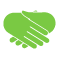 ATTENTIVEANDDISCERNINGAttentive to their experience and to their vocation; and discerning about the choices they make and the effects of those choices. On task behaviour in classWell answered questionsDemonstrating good judgementWell prepared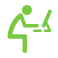 COMPASSIONATEANDLOVINGCompassionate towards others, near and far, especially the less fortunate; and loving by their just actions and forgiving words. Involvement in charitable workHelpful to othersDemonstrating kindnessEngaging with others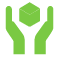 FAITH-FILLEDANDHOPEFULFaith-filled in their beliefs and hopeful for the future. Leading prayerUpholding our Catholic Ethos Demonstrating perseverance Demonstrating a positive attitude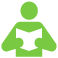 ELOQUENTANDTRUTHFULEloquent and truthful in what they say of themselves, the relations between people, and the world. Showing expression in workDemonstrating persuasion in a debate HonestyExcellent quality of work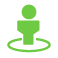 LEARNEDANDWISELearned, finding God in all things; and wise in the ways they use their learning for the common good. Good progressGood workGood discipline Correct work successfully 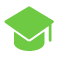 CURIOUSANDACTIVECurious about everything; and active in their engagement with the world, changing what they can for the better. Ask searching questionsEngagement in learningContribute to the wider school lifeImproving the school environment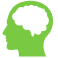 INTENTIONALANDPROPHETICIntentional in the way they live and use the resources of the earth, guided by conscience; and prophetic in the example they set to others.Presentation to othersModelling good behaviour Upstanding within the communityInvolved in a leadership role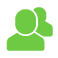 CATHOLIC LIFE CONTRIBUTIONOUTSTANDING PERFORMANCESHUB REWARDSUCCESSFUL MONITORINGSENIOR STAFF MERIT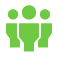 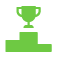 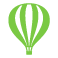 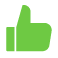 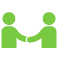 